7- zadatakPročitati lekciju toplinska vrijednost goriva ( Alfin udžbenik str. 50.-52.ili udžbenik Školske naklade str.65.-70.) te razmisliti o pročitanom, a za dodatno objašnjenje pogledajte zanimljivi video klip: https://www.youtube.com/watch?v=hvyLCSbhBGw&list=PL9Mz0Kqh3YKqONpOdj_grq18kOa1Bgfu-&index=1  Za sva eventualna pitanja/nejasnoće vezane za nastavnu jedinicu slobodno mi se javite e - mailom na darkve@live.com.Također u bilježnicu zapisati sljedeće: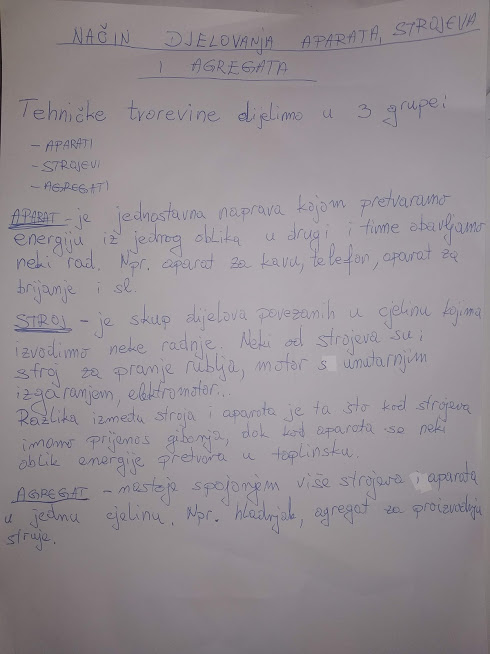 